J'ai l'honneur de transmettre aux Etats Membres du Conseil une contribution reçue de la Fédération de Russie, la République d’Arménie, la République du Bélarus et la République Kirghize.	Houlin ZHAO
	Secrétaire généralCONTRIBUTION DE LA FÉDÉRATION DE RUSSIE, LA RÉPUBLIQUE D’ARMÉNIE, LA RÉPUBLIQUE DU BÉLARUS ET LA RÉPUBLIQUE KIRGHIZETraduction de Recommandations de l'UIT-T approuvées 
selon la variante de la procédure d'approbation1	IntroductionEn vertu de la Décision prise par le Conseil en 2009, le TSB doit assurer la traduction de Recommandations de l'UIT-T approuvées selon la variante de la procédure d'approbation (AAP), à hauteur de 1 000 pages par période de deux ans.En 2013, conformément à cette Décision, la RCC a soumis une liste, approuvée par ses pays membres, de Recommandations approuvées selon l'AAP et représentant un total de 2 000 pages (pour une période de quatre ans) à faire traduire en russe.Toutefois, comme indiqué à la réunion de février 2017 du Groupe GTC-LANG, seulement 55% des Recommandations figurant sur cette liste ont été traduites au cours des quatre dernières années. Par ailleurs, le Secrétariat a fait état d'économies considérables réalisées dans le domaine de la traduction.Les pays de la RCC établissent actuellement une nouvelle liste de Recommandations à faire traduire en russe, représentant un total de 2 000 pages (pour la période 2013-2017).2	PropositionIl est proposé d'intégrer dans le projet de Plan opérationnel quadriennal glissant de l'UIT-T l'obligation d'assurer la traduction de Recommandations, y compris des Recommandations approuvées selon la variante de la procédure d'approbation, conformément à la Décision de 2009 du Conseil et à la Résolution 67 de l'AMNT-16, et de fournir les fonds nécessaires dans les limites établies par la Décision 5 de la PP-14._______________Conseil 2017
Genève, 15-25 mai 2017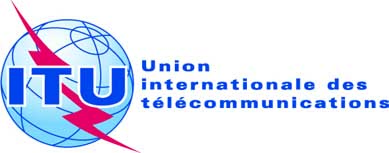 Point de l'ordre du jour: PL 1.7Révision 2 au
Document C17/77-FPoint de l'ordre du jour: PL 1.725 mai 2017Point de l'ordre du jour: PL 1.7Original: russeRapport du Secrétaire généralRapport du Secrétaire généralCONTRIBUTION DE LA FÉDÉRATION DE RUSSIE, LA RÉPUBLIQUE D’ARMÉNIE, LA RÉPUBLIQUE DU BÉLARUS et la RÉPUBLIQUE kirghizeCONTRIBUTION DE LA FÉDÉRATION DE RUSSIE, LA RÉPUBLIQUE D’ARMÉNIE, LA RÉPUBLIQUE DU BÉLARUS et la RÉPUBLIQUE kirghizeTRADUCTION DE RECOMMANDATIONS DE L'UIT-T APPROUVÉES 
SELON LA VARIANTE de la procédure D'APPROBATIONTRADUCTION DE RECOMMANDATIONS DE L'UIT-T APPROUVÉES 
SELON LA VARIANTE de la procédure D'APPROBATIONRésuméLe présent document attire l'attention sur la nécessité de mettre en œuvre les Décisions du Conseil relatives à la traduction de Recommandations de l'UIT-T approuvées selon la variante de la procédure d'approbation (AAP).Suite à donnerIl est demandé au Conseil d'examiner les propositions et d'adopter les mesures nécessaires au moment d'approuver le Plan opérationnel du Secteur de la normalisation des télécommunications pour la période 2018-2023.____________RéférencesDocuments С17/12 et С09/33(Rév.1), Résolution 67 de l'AMNT-16.